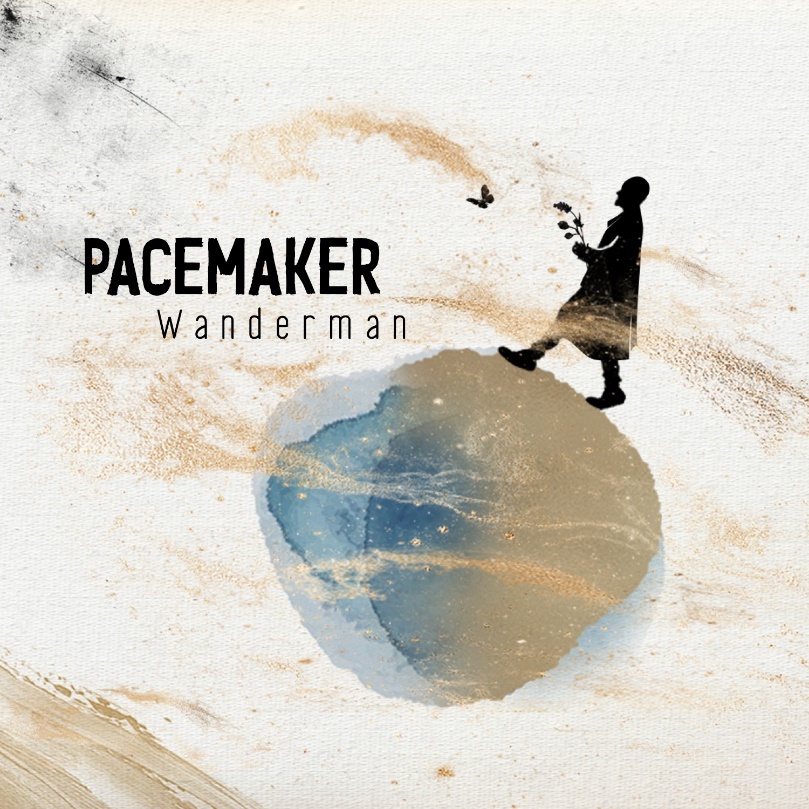 
Wanderman
מילים ולחן: איתי אלון
עיבוד והפקה מוזיקלית: מולי אלוןהשיר Wanderman הוא סינגל הבכורה של ההרכב PACEMAKER – הרכב המנגן Fאנק-רוק מקורי באנגלית.

השיר מספר סיפור על גבר רגיש ומעט מופנם, איש עסקים נשוי, שזה עתה נולד לו תינוק. הגבר בשיר מתואר כאדם הנמשך ללולאה אינסופית שלוקחת אותו לחיפוש אחר מקומו בעולם גברי, תובעני ואלים. השיר מספר כיצד הגבר נשאב לתוך הקונפליקטים והמערבולות שהחברה המודרנית מציבה בפניו וכיצד בשארית כוחותיו הוא מנסה, נכשל ולפעמים גם מצליח לתפקד כאדם, כבן זוג וכאב לילדיו. 

השירים של PACEMAKER מזמינים למסע שמחבר בין כאב אישי למחאה אנושית קולקטיבית
מסע למציאת פשטות ותמימות שאבדה, שאולי אם תימצא, תוליד תנועה חופשית ותקווה.ההרכב הוקם ב 2019 על ידי האחים איתי ומולי אלון ועתיד לשחרר את סינגל הבכורה Wanderman  בדצמבר 2020. שני סינגלים נוספים עתידים להשתחרר בתחילת 2021 כולם מתוך אלבומם הראשון שעתיד להשתחרר במהלך השנה.חברי ההרכב
איתי אלון – שירה | מולי אלון – הפקה מוזיקלית, בס וקולות | ארתור פוצ'ינסקי – גיטרות וקולות
 אלון עיני – קלידים וקולות | רועי טל – תופים וקולות יצירת קשר
פייסבוק | אתר | אינסטגרםנייד: 051-551-2021
info@pacemaker.live